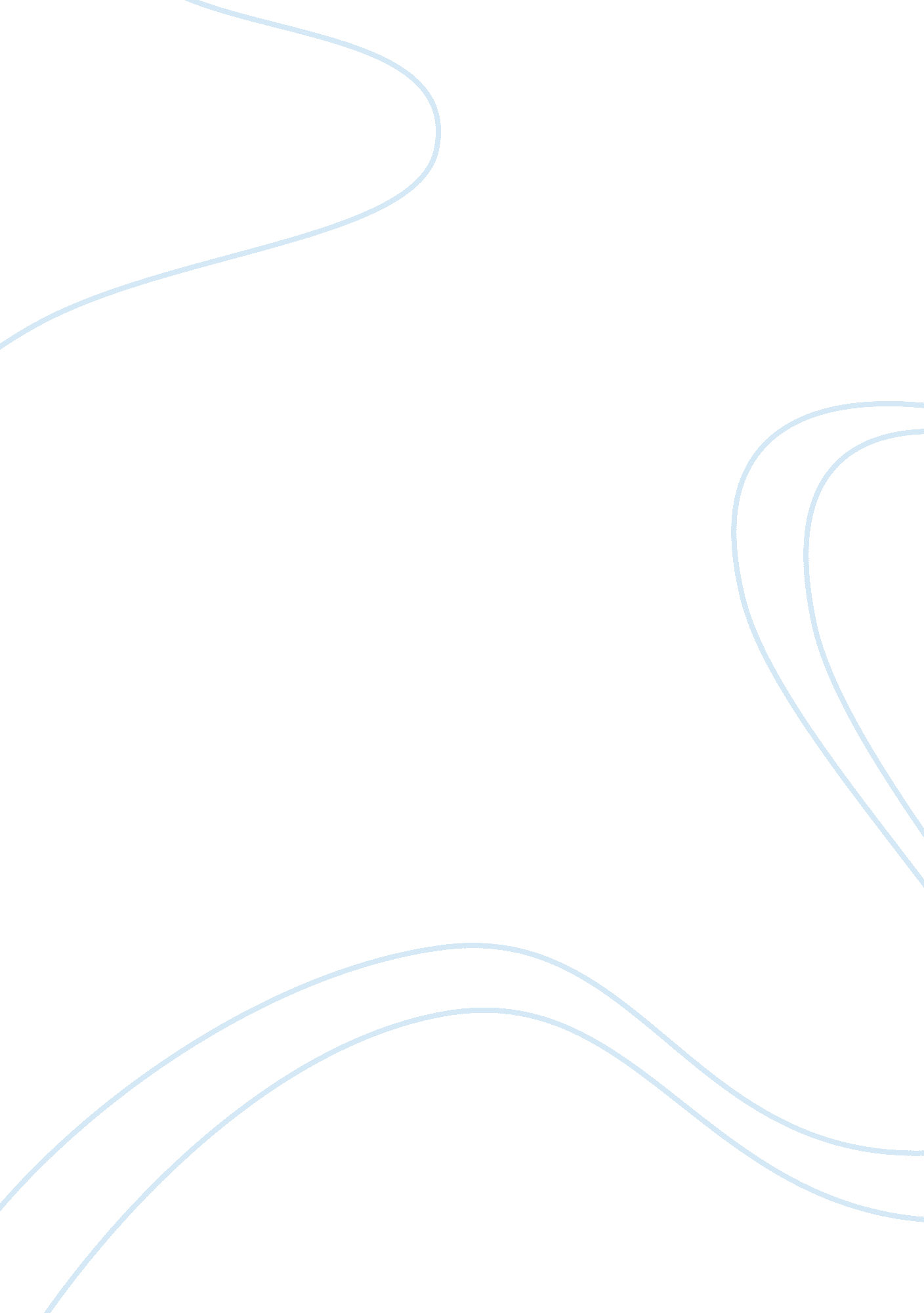 Research on media preferences film studies essayEntertainment, Movie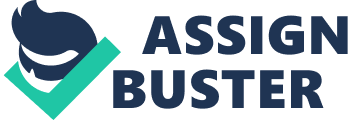 Research on media penchants has paid noteworthy attending to gender differences in response to different types of movie. It has been established that assorted film genres elicit differentiated affectional responses in the two sexes. The common wisdom in media production is that work forces and adult females enjoy different types of movies, and this has been supported by genre and content categorization ( Gantz & A ; Wenner, 1991 ; Tamborini, Stiff, & A ; Zillmann, 1987 ) . Considerable attending has besides been focused on the function ofpersonalityfeatures in modern mass communicating theory ( Blumler & A ; Katz, 1974 ; Wober, 1986 ) . The former are believed to act upon media penchants, which are basically appraising opinions refering to the satisfactions consumers anticipate from their interaction with the media ( Palmgreen, 1984) . The Big Five model of personality is most often employed by research workers seeking to show empirical connexions between media satisfactions and their psychological roots ( Kraaykamp et al, 2005 ) . Definition of movies: Movies are the art signifier of the Twentieth century. Besides known as `` films '' they take facets from about every other major art signifier and unite them into 1. They are a `` dramatic nuptials of the old mechanical engineering and the new electronic universe '' . Movies are the first art signifier to offer `` as merchandise the most charming of consumer trade goods, viz. dreams'' . ( McLuhan 2001 ) Viewing audiences step into a darkly lit theatre about as if they are stepping into their ain subconscious. They stare in complete darkness at images projected onto a larger than life screen. The audiences of a movie are taken on a journey where they can lose themselves and their ain jobs in the characters on screen. The camera becomes the sailing master and wherever it `` turns to, the audience accepts, [ they ] are transported to another universe '' . ( McLuhan 286 ) . A Film encompasses single gesture images, the field of movie as an art signifier, and the gesture image industry. Movies are produced by entering images from the universe with cameras, or by making images utilizing life techniques or particular effects. ( McLuhan 2001 ) Movies are cultural artefacts created by specific civilizations, which reflect those civilizations, and, in bend, impact them. Film is considered to be an of import art signifier, a beginning of popular amusement and a powerful method for educating - or indoctrinating - citizens. ( The International Film and Television School, Paris ) . Film genres Audience response surveies tend to specify genres as `` reading patterns '' : socio-discursive models and `` skylines of outlook '' brought by viewing audiences to each movie they see. In this sense, genres are societal instead than textual restraints, leting viewing audiences to modify their generic models and take part in the building of intending instead than merely `` absorbing '' it from the screen ( Miller and Stam, 2007 ) The term genre is used a batch around the film industry to interrupt down the type of movie into classs. It 's hard to put a batch of movies in a individual class. For this ground a batch of movies have multiple genres. Films normally are presented these genres ; action, escapade, comedy, play, phantasy, horror, enigma, love affair and thrillers. The different movie genres: Action Action filmA is aA movie genreA where one or more heroes is thrust into a series of challenges that require physical efforts, extendedA fightsand frantic pursuits. They on occasion have a resourcefulcharacterA fighting against unbelievable odds such as, dangerous state of affairss, an evilA scoundrel, and/or being chased in several ways ofA transportationA ( auto, coach, truck, etc. ) , with triumph achieved at the terminal after hard physical attempts and force ( Marin, Rick, The New York Times ) . Story andA character developmentA are by and large secondary toA detonations, fist battles, gunfight and auto pursuits ( Tim Dirks ) . Adventure A Unlike pure, low-budgetA action filmsA , escapade movies frequently use their action scenes sooner to expose and research alien locations in an energetic manner. Main secret plan elements include pursuits forA expeditionA and lost continents, aA jungleA and/orA desertA scenes, characters traveling on a treasureA and heroic journeys for the unknown. Adventure movies are largely set in a period background and may include altered narratives of historical or fictional escapade heroes within the historical context. A Kings, A battles, A rebellionA orA piracyA are normally seen in escapade movies ( Tim Dirks ) . Comedy Comedy filmA is a genre ofA filmA in which the chief accent is onA temper. They are designed to arouse laughter from the audience. Comedies are largely blithe play and are made to divert andA entertainA the audiences. The comedy genre humorously exaggerate state of affairss, the manner of speech production, the action and characters. The comedy genre can be considered the oldest movie genre ( and one of the most fecund and popular ) . Comedy, unlike otherA movie genres, puts much more focal point on single stars, with many formerA stand-up comicA transitioning to the movie industry due to their popularity. While many amusing movies are lighthearted narratives with no purpose other than to divert, others contain political or societal commentary. ( Tim Dirks ) Play AA play filmA is aA movie genreA that depends largely on in-depthA developmentA of realistic characters covering with emotional subjects. Dramatic subjects such asA alcohol addiction, A drug dependence, A unfaithfulness, A moral quandary, A racial bias, A spiritual intolerance, A poorness, A category divisions, A force against womenA andA corruptionA put the characters in struggle with themselves, others, A societyA and evenA natural phenomena At the centre of a play is normally a character or characters who are in struggle at a important minute in their lives. They frequently revolve around households. Dramas frequently, but non ever, haveA tragicA or at least painfulA resolutionsA and concern the endurance of some tragic crisis, like the decease of a household member, or aAdivorce( Tim Dirks ) . Fantasy Fantasy filmsA are movies withA fantasticA subjects, normally involvingA thaumaturgy, A supernaturalA events, pretend animals, or exoticA fantasy universes. TheA genreA is considered to be distinguishable fromA scientific discipline fiction filmA andA horror movie, although the genres do overlap. Fantasy movies frequently have an component of thaumaturgy, A myth, admiration, escape, and the extraordinary. In fantasy movies, the hero frequently undergoes some sort ofA mysticalA experience and must inquire for aid from powerful, superhuman forces ( Tim Dirks ) Horror Horror filmsA seek to arouse a negative emotional reaction from viewing audiences by playing on the audience 's most cardinal frights. They frequently feature scenes thatA startleA the spectator through the agencies ofA macabreA and theA supernatural, therefore often overlapping with theA fantasyA andA scientific discipline fictionA genres. Horrors besides often overlap with theA thrillerA genre. A Horror movies trade with the spectator 's incubuss, hiddenA worst frights, repugnances andA terrorA of the unknown. Although a good trade of it is about the supernatural, if some movies contain a secret plan about morbidity, A consecutive slayers, aA disease/virusA outbreak andA surrealism, they may be termed `` horror '' ( Tim Dirks ) . Mystery Mystery filmA is a sub-genre of the more general class ofA offense filmA and at times theA thriller genre. It focuses on the attempts of the investigator, A private investigatorA or recreational sleuth to work out the cryptic fortunes of a offense by agencies of hints, probe, and cagey tax write-off. The successful enigma movie adheres to one of two narrative types, known as Open and Closed. The Closed enigma conceals the individuality of the culprit until late in the narrative, adding an component ofA suspenseA during the apprehensiveness of theA suspect, as the audience is ne'er rather certain who it is. The Open enigma, in contrast, reveals the individuality of the culprit at the top of the narrative, showcasing the `` perfect offense '' which the audience so watches theA protagonistA unravel, normally at the very terminal of the narrative, kindred to the unveiling scenes in the Closed manner. Suspense is frequently maintained as an importantA plotA component. This can be done through the usage of theA soundtrack, A cameraA angles, heavy shadows, and surprisingA secret plan turns ( Wikipedia. com ) . Love affair Love affair filmsA are love narratives that focus onA passion, A emotion, and the fond engagement of the chief characters and the journey that their love takes through wooing orA matrimony. Romance movies make the love narrative or the hunt for love the chief secret plan focal point. Occasionally, lovers face obstructions such as fundss, physicalA unwellness, assorted signifiers ofA favoritism, psychological restraints or household that threaten to interrupt their brotherhood of love. As in all romantic relationships, tensenesss of daily life, A temptationsA ( ofA unfaithfulness ) , and differences in compatibility enter into the secret plans of romantic movies. Romantic movies frequently explore the indispensable subjects ofAlove at first sight, immature with older love, unanswered love, obsessional love, sentimental love, A religious love, out love, sexual and passionate love, sacrificial love explosive and destructive love, andA tragic love. Romantic movies serve as great flights and phantasies for viewing audiences, particularly if the two people eventually overcome their troubles, declare their love, and see life `` merrily of all time after '' , implied by a reunion and concluding buss. ( Tim Dirks ) . Thrillers ThrillersA are aA genreA of literature, movie, and telecasting scheduling that usessuspense, tenseness, andA excitementA as the chief elements. Thrillers to a great extent stimulate the viewer'sA moodsA such as a high degree ofA expectancy, ultra-heightened outlook, A uncertainness, A anxiousness, suspense, A exhilaration, tenseness, andA terror. A Literary devicesA such asA ruddy herringsA andA cliffhangersA are used extensively. TheA cover-upA of of import information from the spectator, andA fightA andchaseA scenes are common methods in all of the thriller subgenres, although each subgenre has its ain features and methods. ( The City of Olivia ) . 